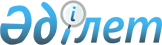 Об утверждении Правил расчета норм образования и накопления коммунальных отходов по Каракиянскому районуПостановление акимата Каракиянского района Мангистауской области от 3 октября 2022 года № 136
      В соответствии с подпунктом 6) пункта 4 статьи 365 Экологического Кодекса Республики Казахстан, акимат Каракиянского района ПОСТАНОВЛЯЕТ:
      1. Утвердить прилагаемые Правила расчета норм образования и накопления коммунальных отходов по Каракиянскому району.
      2. Государственному учреждению "Каракиянский районный отдел жилищно-коммунального хозяйства, пассажирского транспорта и автомобильных дорог" обеспечить официальное опубликование в Эталонном контрольном банке нормативных правовых актов Республики Казахстан.
      3. Контроль за исполнением настоящего постановления возложить на заместителя акима Каракиянского района Торетаева С.
      4. Настоящее постановление вводится в действие по истечении десяти календарных дней после дня его первого официального опубликования. Правила расчета норм образования и накопления коммунальных отходов по Каракиянскому району  Глава 1. Общие положения
      1. Настоящие Типовые правила расчета норм образования и накопления коммунальных отходов (далее – Правила), разработаны в соответствии с подпунктом 6) пункта 4 статьи 365 Экологического кодекса Республики Казахстан и Приказом Министра экологии, геологии и природных ресурсов Республики Казахстан от 1 сентября 2021 года № 347 "Об утверждении Типовых правил расчета норм образования и накопления коммунальных отходов" (зарегистрирован в Реестре государственной регистрации нормативных правовых актов под № 24212) и определяют порядок расчета норм образования и накопления коммунальных отходов.
      2. Под коммунальными отходами понимаются следующие отходы потребления:
      1) смешанные отходы и раздельно собранные отходы домашних хозяйств, включая, помимо прочего, бумагу и картон, стекло, металлы, пластмассы, органические отходы, древесину, текстиль, упаковку, использованные электрическое и электронное оборудование, батареи и аккумуляторы;
      2) смешанные отходы и раздельно собранные отходы из других источников, если такие отходы по своему характеру и составу сходны с отходами домашних хозяйств.
      Коммунальные отходы не включают отходы производства, сельского хозяйства, лесного хозяйства, рыболовства, септиков и канализационной сети, а также от очистных сооружений, включая осадок сточных вод, вышедшие из эксплуатации транспортные средства или отходы строительства.
      К отходам потребления относятся отходы, образующиеся в результате жизнедеятельности человека, продукты и (или) изделия, их упаковка полностью или частично утратившие свои потребительские свойства и независимо от агрегатного состояния, срок годности либо использования которых истек, а также физически избавленные собственником самостоятельно, либо документально переведенные в число отходов потребления, или их остатки.
      3. Опасные составляющие коммунальных отходов (электронное и электрическое оборудование, ртутьсодержащие отходы, батареи, аккумуляторы и прочие опасные компоненты) должны собираться раздельно и передаваться на восстановление специализированным предприятиям. Глава 2. Порядок расчета норм образования и накопления коммунальных отходов
      4. Нормы образования и накопления коммунальных отходов устанавливаются отдельно для всех объектов жилищного фонда, для нежилых помещений.
      5. Нормы образования и накопления коммунальных отходов определяются для всех объектов жилищного фонда и по нежилым помещениям согласно Приложению 1 к настоящим Правилам.
      6. Определение норм образования и накопления коммунальных отходов производится путем проведения натурных замеров с последующим расчетом объема накопления на расчетную единицу.
      7. Для проведения натурных замеров выделяются объекты жилого фонда двух типов с различным уровнем благоустройства:
      1) благоустроенное жилище, имеющие внутридомовые инженерные коммуникации и оборудования, используемых для предоставления потребителям коммунальных услуг;
      2) неблагоустроенное жилище, не имеющие внутридомовых инженерных коммуникаций и оборудования, используемых для предоставления потребителям коммунальных услуг.
      8. Для определения норм образования и накопления коммунальных отходов участки выделяются на каждый вид благоустройства с охватом 2% от общего числа населения.
      9. Перед проведением замеров на выбранных объектах государственным учреждением "Каракиянский отдел жилищно-коммунального хозяйства, пассажирского транспорта и автомобильных дорог" совместно с организациями, осуществляющими сбор и вывоз коммунальных отходов, составляется коммунальный паспорт жилищного фонда и нежилых помещений по форме согласно приложению 2 к настоящим Правилам.
      10. Для определения объема и массы образованных и накопленных коммунальных отходов применяют мерную линейку и весовое оборудование.
      11. Перед началом замера отходы в контейнере разравниваются организацией, осуществляющей сбор и вывоз коммунальных отходов и с помощью мерной линейки определяется объем отходов.
      12. Масса накопленных отходов определяется путем взвешивания заполненных контейнеров и дальнейшего вычитания массы порожнего контейнера организацией, осуществляющей сбор и вывоз коммунальных отходов.
      13. При полном заполнении кузова специальной техники (мусоровоза) общим объемом образованных и накопленных коммунальных отходов одного участка и невозможности дальнейшей загрузки с других участков, допускается определение массы отходов проводить путем взвешивания загруженной и порожней машины на автомобильных весах.
      14. Данные по массе и объему образованных и накопленных коммунальных отходов заносятся в бланк первичной записи государственным учреждением "Каракиянский отдел жилищно-коммунального хозяйства, пассажирского транспорта и автомобильных дорог " по форме согласно приложению 3 к настоящим Правилам.
      15. После обработки исходных материалов по замерам полученные данные (масса, объем) каждого объекта суммируются по дням недели и заносятся государственным учреждением "Каракиянский отдел жилищно-коммунального хозяйства, пассажирского транспорта и автомобильных дорог" в сводную сезонную ведомость образования и накопления коммунальных отходов по форме согласно приложению 4 к настоящим Правилам.
      16. После проведения сезонных замеров, государственное учреждение "Каракиянский районный отдел жилищно-коммунального хозяйства, пассажирского транспорта и автомобильных дорог" вносит данные (масса, объем) в сводную годовую ведомость образования и накопления коммунальных отходов по форме согласно приложению 5 к настоящим Правилам.
      17. Сбор коммунальных отходов, предполагаемых к замеру по определенному объекту, должен исключать смешивание коммунальных отходов других объектов.
      18. При определении накопления коммунальных отходов используются контейнеры одинаковой емкости. Для полного учета отходов и определения коэффициента неравномерности образования и накопления предусматривается установка дополнительных контейнеров, необходимость установки которых и их количество уточняется при обследовании выбранных участков.
      Все контейнеры должны быть полностью очищены:
      1) при ежедневном вывозе – за сутки до начала замеров;
      2) при вывозе по графику реже ежедневного – в последний день вывоза по графику перед неделей замеров.
      19. За сутки до начала замера организация, осуществляющая сбор и вывоз коммунальных отходов, должна полностью очистить все контейнеры.
      20. Обработка исходных материалов по замерам производится не позднее следующего дня после их проведения. Глава 3. Расчет норм образования и накопления коммунальных отходов
      21. Расчет норм образования и накопления коммунальных отходов производится следующим образом:
      1) определение объема образованных и накопленных коммунальных отходов в одном контейнере для сбора коммунальных отходов на объекте в сутки (Vконт, м3):
      Vконт = h*S
      где, h – высота от основания контейнера до верхней точки накопленных коммунальных отходов, м;
      S – площадь основания контейнера, м2;
      2) определение общего объема образования и накопления коммунальных отходов на контейнерной площадке (Vсут, м3), если количество контейнеров для сбора коммунальных отходов на контейнерной площадке более одного:
      Vсут = Vконт1 + Vконт2 + Vконт3….
      где, Vконт1, Vконт2, Vконт3– суточный объем образования и накопления коммунальных отходов по каждому контейнеру, расположенному на контейнерной площадке. Расчет производится в зависимости от количества контейнеров, расположенных на контейнерной площадке;
      3) определение суточной массы коммунальных отходов, накопленных в контейнере для сбора коммунальных отходов (mконт, кг), производят по следующей формуле:
      mконт = m3 - mп
      где m3– масса загруженного контейнера с отходами, кг;
      mп – масса порожнего контейнера с отходами, кг;
      4) определение суточной массы коммунальных отходов, образовавшихся на объекте (mсут, кг) производят по следующей формуле:
      mсут = mконт1 + mконт2 + mконт3….
      где, mконт1, mконт2, mконт3– суточная масса коммунальных отходов по каждому контейнеру, расположенному на контейнерной площадке. Расчет производится в зависимости от количества контейнеров, расположенных на контейнерной площадке;
      5) замеры проводятся в одно время суток до вывоза отходов с контейнерной площадки. Период проведения замеров: семь дней (без перерыва).
      Сроки проведения замеров: зима-декабрь, январь, февраль; весна-март, апрель, май; лето-июнь, июль, август; осень-сентябрь, октябрь, ноябрь.
      Определение объема коммунальных отходов, образующихся на объекте в течение сезонного периода (Vсез, м3), производится по следующей формуле:
      Vсез = Vсут1 + Vсут2 +…. + Vсут7
      где, Vсут1, Vсут2– объем образования коммунальных отходов на объекте за каждые сутки в определенный сезон;
      6) определение массы коммунальных отходов, образовавшихся на объекте в течение сезонного периода (mсез, кг) производят по следующей формуле:
      mсез= mсут1 + mсут2 +…. + mсут7
      где, mсут1, mсут2– масса коммунальных отходов на объекте за сутки в определенный сезон;
      7) определение суточной среднесезонной нормы коммунальных отходов на количество источников образования коммунальных отходов на объекте (расчетная единица) производят по следующей формуле:
      по объему (Vсс, м3):
      Vcc = Vсез/(nxa)
      по массе (mсс, кг):
      mсс = mсез / (nxa)
      где, n – количество суток наблюдений в течение сезонного периода; а – количество расчетных единиц;
      8) определение суточной среднегодовой нормы коммунальных отходов на расчетную единицу на объекте производят по следующей формуле:
      по объему (Vсс, м3):
      Vссг = (Vзсс + Vвсс + Vлсс + Vосс)/n
      по массе (mсс, кг):
      mссг = (mзсс + mвсс + mлсс + mосс)/n,
      где, верхние индексы "з", "в", "л", "о" – обозначают суточный среднесезонный норматив образования отходов на расчетную единицу зимой –"з", весной –"в", летом –"л", осенью –"о" соответственно;
      n – число сезонов образования отходов (n = 4);
      9) определение годовой нормы образования и накопления коммунальных отходов на расчетную единицу на объекте производят по следующей формуле:
      по объему (Vг, м3):
      Vг = Vссг x nд,
      по массе (mг, кг):
      mг = mссг x nд,
      где, nд - число дней в году;
      22. Дополнительно, для определения средней плотности коммунальных отходов, коэффициента сезонной и суточной сезонной неравномерности образования и накопления коммунальных отходов проводится следующий расчет:
      1) определение средней плотности коммунальных отходов (ср, кг/м3) производят по формуле:
      ср = m/V,
      где, m и V – годовые или среднесезонные нормативы образования и накопления коммунальных отходов соответственно по массе и объему на расчетную единицу;
      2) определение коэффициента сезонной неравномерности образования и накопления коммунальных отходов (kн) производят по следующей формуле:
      по объему:
      kн = Vсс/Vг
      по массе:
      kн = mсс/mг
      3) определение коэффициента суточной сезонной неравномерности образования и накопления коммунальных отходов производят по следующей формуле:
      по объему:
      kсн = Vmax.сут/Vсс,
      где, Vmax.сут– максимальный суточный объем образования и накопления коммунальных отходов на объекте в сезон, м3.
      по массе:
      kсн = mmax.сут/mсс,
      где, mmax.сут – максимальная суточная масса образования и накопления коммунальных отходов на объекте в сезон, кг.
      23. Для проведения сравнения фактического и расчетного годового объема, установленные годовые нормы образования и накопления коммунальных отходов на одну расчетную единицу объекта умножаются на количество расчетных единиц. Полученный расчет годового объема образования коммунальных отходов не должен отличаться от фактического их накопления от того же объекта за год более чем на пять процентов. При расхождении расчетных и фактических данных более чем на пять процентов, дифференцированные нормативы образования коммунальных отходов корректируются по основным объектам их образования до результата с требуемой погрешностью. Виды объектов жилищного фонда и нежилые помещения Коммунальный паспорт объекта жилищного фонда
      Населенный пункт, район, область_______________________________________________
      1. Адрес______________________________________________________________________
      2. Этажность _________________________________________________________________
      3. Номер домовладения________________________________________________________
      4. Количество проживающих, чел. _______________________________________________
      5. Уровень благоустройства: ____________________________________________________
      а) наличие водопровода, канализации, газа_________________________________________
      б) вид отопления (центральное, печное, местное)___________________________________
      в) вид топлива – уголь (каменный, бурый), дрова, газ ________________________________
      г) наличие мусоропровода______________________________________________________
      д) площадь дворовой территории, м2______________________________________________
      под зелеными насаждениями____________________________________________________
      под твердым покрытием________________________________________________________
      из них тротуары_______________________________________________________________
      6. Тип контейнеров, их количество и емкость_______________________________________
      7. Периодичность вывоза отходов________________________________________________
      8. Производится ли раздельный сбор пищевых отходов и вторсырья (каких и сколько) _____________________________________________________________________________
      9. Периодичность вывоза вторсырья______________________________________________
      10. Периодичность вывоза пищевых отходов_______________________________________
      11.Производится ли раздельный сбор опасных отходов (каких и сколько фракций) _____________________________________________________________________________
      Подписи:
      Ф.И.О. (при его наличии), должность
      Форма
      Коммунальный паспорт объектов нежилых помещений
      Населенный пункт, район, область ______________________________________
      1. Наименование объекта ______________________________________________
      2. Адрес _____________________________________________________________
      3. Встроенные или отдельно стоящие (для последнего указать этажность) _____
      4. Количество расчетных единиц (работников и т.д.) _______________________
      5. Пропускная способность в сутки:
      для развлекательных предприятий (количество мест)____________________
      для предприятий общественного питания (вид блюд) ________________
      6. Количество обслуживающего персонала, человек ___________________________
      7. Общая площадь помещений, м2 ______________________________________
      торговая площадь_______________________________________________
      складская и подсобная площадь__________________________________
      8. Площадь дворовой территории, м2 ________________________ есть зеленые насаждения __________________ твердые покрытия ________________
      9. Тип контейнеров, их количество и емкость _____________________________
      10. Периодичность вывоза отходов ______________________________________
      11. Производится ли раздельный сбор пищевых отходов и вторсырья (каких и сколько) ___________________________________________________________________________________
      12. Периодичность вывоза вторсырья _____________________________________________
      13. Периодичность вывоза пищевых отходов _______________________________________
      14. Производится ли раздельный сбор опасных отходов (каких и сколько фракций) ____________________________________________________________
      Подписи:
      Ф.И.О. (при его наличии), должность Бланк первичных записей
      _________________
      (дата)
      по объекту __________________________________________________________
      (наименование, адрес) Сводная месячная (сезонная) ведомость образования и накопления коммунальных отходов по группам объектов
      Период с "_______" по "_______" ___________________ месяца 20_______ года
      Тип благоустройства __________________________________________________
      Подписи
      Ф.И.О. (при его наличии), должность Сводная годовая ведомость образования и накопления коммунальных отходов
            Тип благоустройства __________________________________________________
      Всего ___________
      Среднее за сутки_______________
      Подписи_____________
      Ф.И.О. (при его наличии), должность
					© 2012. РГП на ПХВ «Институт законодательства и правовой информации Республики Казахстан» Министерства юстиции Республики Казахстан
				
      Аким 

К. Беков
Приложение к постановлениюакимата Каракиянского районаот "____" сентября 2022 года №____Приложение 1к правилам расчета норм образования и накопления коммунальных отходов
№
Объекты накопления коммунальных отходов
Расчетная единица
1.
Благоустроенные и неблагоустроенные дома
1 житель
2.
Общежития, интернаты, детские дома, дома престарелых и другие подобные объекты
1 место
3.
Гостиницы, санатории, дома отдыха
1 место
4.
Детские сады, ясли и другие дошкольные учреждения
1 место
5.
Учреждения, организации, офисы, конторы, банки, отделении связи
1 сотрудник
6.
Поликлиники, медицинские центры
1 посещение
7.
Больницы, прочие лечебно-профилактические учреждения
1 койко-место
8.
Школы и иные учебные заведения
1 учащийся
9.
Рестораны, кафе, прочие увеселительные заведения и учреждения общественного питания
1 посадочное место
10.
Театры, кинотеатры, концертные залы, ночные клубы, казино, залы игровых автоматов, интернет-кафе, компьютерные клубы
1 посадочное место
11.
Музеи, выставки
1 м2 общей площади
12.
Стадионы, спортивные площадки
1 место по проекту
13.
Спортивные, танцевальные и игровые залы
1 м2 общей площади
14.
Продовольственные, промышленно-товарные магазины, супермаркеты
1 м2 торговой площади
15.
Торговля с машин
1 м2 торгового места
16.
Рынки, торговые павильоны, киоски, лотки
1 м2 торговой площади
17.
Оптовые рынки промышленных, продовольственных товаров, склады
1 м2 общей площади
18.
Дома быта: обслуживание населения
1 м2 общей площади
19.
Вокзалы, автовокзалы, аэропорты
1 м2 общей площади
20.
Пляжи, уличные сметы с дорог
1 м2 общей площади
21.
Аптеки
1 м2 торговой площади
22.
Автостоянки, автомойки, автомобильные заправочные станции
1 машино-место
23.
Автомобильные мастерские
1 работник
24.
Гаражные кооперативы, гаражи, паркинги
на 1 гараж
25.
Парикмахерские, косметические салоны
1 рабочее место
26.
Прачечные, химчистки, ремонт бытовой техники, швейные ателье
1 м2 общей площади
27.
Мастерские ювелирные, по ремонту обуви, часов
1 м2 общей площади
28.
Небольшие места ремонта и обслуживания (изготовление ключей и тому подобное.)
1 рабочее место
29.
Бани, сауны
1 м2 общей площади
30.
Остатки законного парка для организации массовых мероприятий на территории города
1000 участников
31.
Садоводческие кооперативы
1 участокПриложение 2к правилам расчета норм образования и накопления коммунальных отходов      ФормаПриложение 3к правилам расчета норм образования и накопления коммунальных отходовФорма
№ п/н контейнера
Высота слоя собранных отходов, h, м
Площадь основания контейнер, S, м2
Объем отходов в контейнерV, hS, м3
Масса загруженного контейнера (мусоровоза) с отходами, m3, кг
Масса порожнего контейнера (мусоровоза), mП, кг
Масса отходов в контейнере, mконт, m3 - mП
1
2
....
Итого за сутки
Vсут
mсутПриложение 4к правилам расчета нормобразования и накоплениякоммунальных отходовФорма
День недели
Наиме
нование объекта
Вид деятельности объекта
Количество расчетных
единиц
Объем/масса накопленных коммунальных отходов
Объем/масса накопленных коммунальных отходов
Объем/масса накопленных коммунальных отходов
Объем/масса накопленных коммунальных отходов
Средняя плотность
кг/м³
Всего отобрано вторичнего  сырья (при раздельном сборе)
Всего отобрано вторичнего  сырья (при раздельном сборе)
День недели
Наиме
нование объекта
Вид деятельности объекта
Количество расчетных
единиц
общее
общее
на
1 расчетную
единицу
на
1 расчетную
единицу
Средняя плотность
кг/м³
Всего отобрано вторичнего  сырья (при раздельном сборе)
Всего отобрано вторичнего  сырья (при раздельном сборе)
День недели
Наиме
нование объекта
Вид деятельности объекта
Количество расчетных
единиц
кг
м³
кг
м³
Средняя плотность
кг/м³
кг
м³
Понедельник
Вторник
Среда
Четверг
Пятница
Суббота
ВоскресеньеПриложение 5к правилам расчета нормобразования и накоплениякоммунальных отходовФорма
Объект
Месяц
Количество измеряемых единиц
Накопление отходов
Накопление отходов
Накопление отходов
Накопление отходов
Коэффициент неравномерности
Коэффициент неравномерности
Раздельный сбор, кг
Раздельный сбор, кг
Раздельный сбор, кг
Раздельный сбор, кг
Объект
Месяц
Количество измеряемых единиц
общее
общее
на
1 измеряемую единицу
на
1 измеряемую единицу
Коэффициент неравномерности
Коэффициент неравномерности
общее
общее
на 1 измеряемую единицу
на 1 измеряемую единицу
Объект
Месяц
Количество измеряемых единиц
м3
кг
м3
кг
м3
кг
м3
кг
м3
кг
1
2
3
4
5
6
7
8
9
10
11
12
13